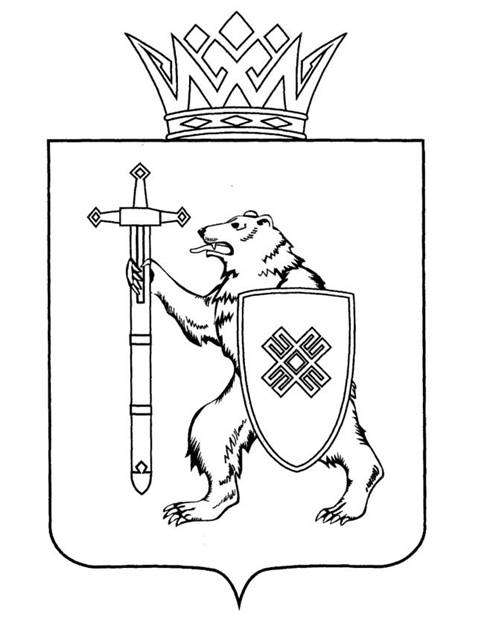 Тел. (8362) 64-14-17, 64-13-99, факс (8362) 64-14-11, E-mail: info@gsmari.ruПРОТОКОЛ № 100ЗАСЕДАНИЯ КОМИТЕТА1. О результатах рассмотрения проекта постановления Государственного Собрания Республики Марий Эл «О привлечении мирового судьи, находящегося в отставке, к исполнению обязанностей мирового судьи судебного участка № 20 Горномарийского судебного района Республики Марий Эл».Комитет решил:1. Внести проект постановления Государственного Собрания Республики Марий Эл «О привлечении мирового судьи, находящегося 
в отставке, к исполнению обязанностей мирового судьи судебного участка № 20 Горномарийского судебного района Республики Марий Эл» 
на рассмотрение тридцать третьей бюджетной сессии Государственного Собрания Республики Марий Эл и рекомендовать его к принятию.2. Направить настоящее решение в Президиум Государственного Собрания Республики Марий Эл для включения в повестку дня тридцать третьей бюджетной сессии Государственного Собрания Республики 
Марий Эл вопроса «О привлечении мирового судьи, находящегося 
в отставке, к исполнению обязанностей мирового судьи судебного участка № 20 Горномарийского судебного района Республики Марий Эл».3. Поручить председателю Комитета по законодательству А.В.Павлову представить заключение Комитета по законодательству на проект постановления Государственного Собрания Республики Марий Эл 
«О привлечении мирового судьи, находящегося в отставке, к исполнению обязанностей мирового судьи судебного участка № 20 Горномарийского судебного района Республики Марий Эл» на тридцать третьей бюджетной сессии Государственного Собрания Республики Марий Эл.2. О результатах рассмотрения проекта закона «Об упразднении 
и создании должности мирового судьи и судебного участка и о внесении изменений в Закон Республики Марий Эл «О создании должностей мировых судей и судебных участков в Республике Марий Эл».Комитет решил:1. Внести проект закона Республики Марий Эл «Об упразднении 
и создании должности мирового судьи и судебного участка и о внесении изменений в Закон Республики Марий Эл «О создании должностей мировых судей и судебных участков в Республике Марий Эл» на рассмотрение тридцать третьей бюджетной сессии Государственного Собрания Республики Марий Эл и рекомендовать его к принятию в двух чтениях в целом.2. Предложить Президиуму Государственного Собрания Республики Марий Эл включить в повестку дня тридцать третьей бюджетной сессии Государственного Собрания Республики Марий Эл вопрос «О проекте закона Республики Марий Эл «Об упразднении и создании должности мирового судьи и судебного участка и о внесении изменений в Закон Республики Марий Эл «О создании должностей мировых судей и судебных участков 
в Республике Марий Эл».3. Поручить председателю Комитета по законодательству А.В.Павлову представить заключение Комитета по законодательству на проект закона Республики Марий Эл «Об упразднении и создании должности мирового судьи и судебного участка и о внесении изменений в Закон Республики Марий Эл «О создании должностей мировых судей и судебных участков 
в Республике Марий Эл» на тридцать третьей бюджетной сессии Государственного Собрания Республики Марий Эл.3. О результатах рассмотрения проекта постановления Государственного Собрания Республики Марий Эл «О внесении изменений в некоторые постановления Государственного Собрания Республики Марий Эл».Комитет решил:1. Внести проект постановления Государственного Собрания Республики Марий Эл «О внесении изменений в некоторые постановления Государственного Собрания Республики Марий Эл» на рассмотрение тридцать третьей бюджетной сессии Государственного Собрания Республики Марий Эл и рекомендовать его к принятию.2. Предложить Президиуму Государственного Собрания Республики Марий Эл включить в повестку дня тридцать третьей бюджетной сессии Государственного Собрания Республики Марий Эл вопрос «О проекте постановления Государственного Собрания Республики Марий Эл 
«О внесении изменений в некоторые постановления Государственного Собрания Республики Марий Эл».3. Поручить председателю Комитета по законодательству А.В.Павлову представить проект постановления Государственного Собрания Республики Марий Эл «О внесении изменений в некоторые постановления Государственного Собрания Республики Марий Эл» на тридцать третьей бюджетной сессии Государственного Собрания Республики Марий Эл.4. О результатах рассмотрения проекта постановления Государственного Собрания Республики Марий Эл «О представлении 
к награждению Почетной грамотой Государственной Думы Федерального Собрания Российской Федерации члена Президиума Государственного Собрания Республики Марий Эл, председателя Комитета по развитию агропромышленного комплекса, экологии 
и природопользованию Новикова Аркадия Арсентьевича».Комитет решил:1. Внести проект постановления Государственного Собрания Республики Марий Эл «О представлении к награждению Почетной грамотой Государственной Думы Федерального Собрания Российской Федерации члена Президиума Государственного Собрания Республики Марий Эл, председателя Комитета по развитию агропромышленного комплекса, экологии и природопользованию Новикова Аркадия Арсентьевича»  на рассмотрение тридцать третьей бюджетной сессии Государственного Собрания Республики Марий Эл и рекомендовать его к принятию.2. Предложить Президиуму Государственного Собрания Республики Марий Эл включить в повестку дня тридцать третьей бюджетной сессии Государственного Собрания Республики Марий Эл вопрос «О проекте постановления Государственного Собрания Республики Марий Эл 
«О представлении к награждению Почетной грамотой Государственной Думы Федерального Собрания Российской Федерации члена Президиума Государственного Собрания Республики Марий Эл, председателя Комитета по развитию агропромышленного комплекса, экологии 
и природопользованию Новикова Аркадия Арсентьевича».5. О результатах рассмотрения проекта постановления Государственного Собрания Республики Марий Эл «О представлении 
к награждению Почетной грамотой Государственной Думы Федерального Собрания Российской Федерации члена Президиума Государственного Собрания Республики Марий Эл, председателя Комитета по здравоохранению, культуре и спорту Швецова Михаила Николаевича».Комитет решил:1. Внести проект постановления Государственного Собрания Республики Марий Эл «О представлении к награждению Почетной грамотой Государственной Думы Федерального Собрания Российской Федерации члена Президиума Государственного Собрания Республики Марий Эл, председателя Комитета по здравоохранению, культуре и спорту Швецова Михаила Николаевича» на рассмотрение тридцать третьей бюджетной сессии Государственного Собрания Республики Марий Эл и рекомендовать его к принятию.2. Предложить Президиуму Государственного Собрания Республики Марий Эл включить в повестку дня тридцать третьей бюджетной сессии Государственного Собрания Республики Марий Эл вопрос «О проекте постановления Государственного Собрания Республики Марий Эл 
«О представлении к награждению Почетной грамотой Государственной Думы Федерального Собрания Российской Федерации члена Президиума Государственного Собрания Республики Марий Эл, председателя Комитета по здравоохранению, культуре и спорту Швецова Михаила Николаевича».6. О проекте закона Республики Марий Эл «О внесении изменений 
в статью 5 Закона Республики Марий Эл «Об административных правонарушениях в Республике Марий Эл».Комитет решил:Предложить депутатам Государственного Собрания Республики 
Марий Эл – членам Комитета по законодательству внести предложения к проекту закона Республики Марий Эл «О внесении изменений в статью 5 Закона Республики Марий Эл «Об административных правонарушениях 
в Республике Марий Эл» в срок до 5 декабря 2022 года.7. О назначении члена Квалификационной коллегии судей Республики Марий Эл - представителей общественности.Комитет решил:1. Утвердить:- мероприятия по подготовке к назначению члена Квалификационной коллегии судей Республики Марий Эл – представителя общественности;- текст сообщения об открытии вакансии представителя общественности в Квалификационной коллегии судей Республики Марий Эл.2. Направить текст сообщения Государственного Собрания Республики Марий Эл об открытии вакансии представителя общественности в Квалификационной коллегии судей Республики Марий Эл в газеты «Марийская правда» и «Марий Эл» для опубликования.8. О предложениях Комитета Государственного Собрания Республики Марий Эл по законодательству к программе законопроектной работы Государственного Собрания Республики Марий Эл на 2023 год.Комитет решил:Комитет Государственного Собрания Республики Марий Эл 
по законодательству к программе законопроектной работы Государственного Собрания Республики Марий Эл на 2023 год предложений не имеет.Проекты федеральных законов:О проекте федерального закона № 172829-8 «О внесении изменений в статью 20 Федерального закона «Об общественных объединениях» и статью 14 Федерального закона «О некоммерческих организациях» (в части совершенствования положений, содержащих требования к уставам некоммерческих организаций) – внесен Правительством Российской Федерации.О проекте федерального закона № 221976-8 «О внесении изменения в статью 4.5 Кодекса Российской Федерации 
об административных правонарушениях» (об увеличении срока давности привлечения к административной ответственности за правонарушения 
в сфере законодательства о драгоценных металлах и драгоценных камнях) – внесен Правительством Российской Федерации.О проекте федерального закона № 209819-8 «О внесении изменения в статью 20.1 Кодекса Российской Федерации 
об административных правонарушениях» (в целях установления административной ответственности за распространение в информационно-телекоммуникационных сетях, в том числе в сети «Интернет», информации, выражающей явное неуважение к официальным государственным символам субъектов Российской Федерации) – внесли Государственный Совет Республики Татарстан; депутат Государственной Думы А.З.Фаррахов.О проекте федерального закона № 216426-8 «О внесении изменения в Федеральный закон «Об общих принципах организации публичной власти в субъектах Российской Федерации» (в части определения единого подхода к осуществлению деятельности председателя законодательного органа субъекта Российской Федерации) – внесли депутаты Государственной Думы Н.В.Коломейцев, Ю.П.Синельщиков.О проекте федерального закона № 184897-8 «О внесении изменений в Федеральный закон «О порядке рассмотрения обращений граждан Российской Федерации» (в части введения положений 
об обращениях граждан, направленных в государственные органы, органы местного самоуправления или должностным лицам в форме электронного документа с использованием ФГИС «Единый портал государственных 
и муниципальных услуг (функций)») – внесли депутаты Государственной Думы Д.Ф.Вяткин, О.В.Тимофеева, А.В.Горелкин.О проекте федерального закона № 230275-8 «О внесении изменений в статью 1 Федерального закона «О внесении изменений 
в отдельные законодательные акты Российской Федерации» (в части уточнения порядка совершения отдельных нотариальных действий) – внесли депутаты Государственной Думы П.В.Крашенинников, И.В.Белых.О проекте федерального закона № 220724-8 «О внесении изменения в статью 8 Федерального закона «О мобилизационной подготовке и мобилизации в Российской Федерации» (о наделении субъектов Российской Федерации правом по оказанию содействия военным комиссариатам в материально-техническом обеспечении) – внесен Законодательным Собранием Пензенской области.О проекте федерального закона № 227639-8 «О внесении изменения в статью 2 Федерального закона «О внесении изменений в статью 15.25 Кодекса Российской Федерации об административных правонарушениях» (о продлении моратория на применение мер административной ответственности за отдельные валютные правонарушения в связи с применением мер ограничительного характера в отношении граждан Российской Федерации или российских юридических лиц) – внесен Правительством Российской Федерации.О проекте федерального закона № 227663-8 «О внесении изменения в статью 15.25 Кодекса Российской Федерации 
об административных правонарушениях» (об установлении моратория на применение мер административной ответственности за неисполнение обязанности по репатриации валюты) – внесен Правительством Российской Федерации.О проекте федерального закона № 195018-8 «О внесении изменения в статью 11.1 Кодекса Российской Федерации 
об административных правонарушениях» (в части увеличения размера административных штрафов, налагаемых за хождение по железнодорожным путям в неустановленных местах) – внесен Московской областной Думой.Законодательные инициативы законодательных органов государственной власти субъектов Российской Федерации:О законодательной инициативе Законодательного собрания Ленинградской области по внесению в Государственную Думу Федерального Собрания Российской Федерации проекта федерального закона «О внесении изменений в Кодекс Российской Федерации 
об административных правонарушениях в части усиления ответственности 
за рекламу, распространяемую по сетям электросвязи».Обращения законодательных органов государственной власти субъектов Российской Федерации:Об обращении Законодательного Собрания Республики Карелия к Заместителю Председателя Государственной Думы Федерального Собрания Российской Федерации Яровой И.А. и Министру юстиции Российской Федерации Чуйченко К.А. по вопросу внесения изменений 
в Закон Российской Федерации «Об актах гражданского состояния» в части приравнивания к нотариально удостоверенной подписи военнослужащего (отца или матери ребенка), совершенной на заявлении об установлении отцовства, подписи военнослужащего, удостоверенной командиром (начальника) воинской части, соединения, учреждения, военно-учебного заведения или начальником военно-лечебного учреждения.По вопросам 9 – 20 о проектах федеральных законов, законодательных инициативах и обращениях законодательных органов государственной власти субъектов Российской Федерации, поступивших на рассмотрение Комитета, Комитет решил:Информацию принять к сведению.МАРИЙ ЭЛ РЕСПУБЛИКЫН КУГЫЖАНЫШ ПОГЫНЖОГОСУДАРСТВЕННОЕ СОБРАНИЕ РЕСПУБЛИКИ МАРИЙ ЭЛЗАКОНОДАТЕЛЬСТВЕ КОМИТЕТКОМИТЕТ ПО ЗАКОНОДАТЕЛЬСТВУЛенин проспект, 29-ше,Йошкар-Ола, 424001Ленинский проспект, 29,г. Йошкар-Ола, 42400123 ноября 2022 года10:00Заочно